17 August 2021 	Moscow	No. 13/21Form of the meeting: absent voting.Total number of members of the Audit Committee: 3 persons.Participants of the voting: M.V. Korotkova, A.I. Krupenina, A.V. Shevchuk.Members who did not provide questionnaires: none.The quorum is present.The Expert conclusion of the expert of the Audit Committee of the Board of Directors of Rosseti Centre, PJSC was taken into account at drawing up of the minutes.Date of the minutes: 17.08.2021.AGENDA:On preliminary consideration of the budget of the Audit Committee of the Board of Directors of Rosseti Centre, PJSC for 2H 2021.On preliminary consideration of the Internal Audit Policy of the Company in a new edition.Item 1. On preliminary consideration of the budget of the Audit Committee of the Board of Directors of Rosseti Centre, PJSC for 2H 2021.Decision:To recommend that the Board of Directors of Rosseti Centre, PJSC approve the budget of the Audit Committee of the Board of Directors of IDGC of Centre, PJSC for 2H 2021 in accordance with Appendix # 1 to this decision of the Audit Committee.Voting results:Maria Vyacheslavna Korotkova	- «FOR»Anastasiya Igorevna Krupenina	- «FOR»Alexander Viktorovich Shevchuk	- «FOR»Total:Decision is taken.Item 2. On preliminary consideration of the Internal Audit Policy of the Company in a new edition.Decision:To recommend that the Board of Directors of the Company approve the Internal Audit Policy of Rosseti Centre, PJSC in a new edition in accordance with Appendix # 2 to this decision of the Audit Committee.Voting results:Maria Vyacheslavna Korotkova	- «FOR»Anastasiya Igorevna Krupenina	- «FOR»Alexander Viktorovich Shevchuk	- «FOR»Total:Decision is taken.Appendices: 1. The budget of the Audit Committee of the Board of Directors of IDGC of Centre, PJSC for 2H 2021 (Appendix # 1).2. The Internal Audit Policy of Rosseti Centre, PJSC in a new edition (Appendix # 2).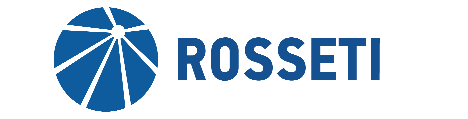 Rosseti Centre,Public Joint-Stock CompanyMINUTESof the meeting of the Audit Committee of the Board of Directors of Rosseti Centre, PJSC (in the form of absent voting)MINUTESof the meeting of the Audit Committee of the Board of Directors of Rosseti Centre, PJSC (in the form of absent voting)«FOR»- «3»«AGAINST»- «0»«ABSTAINED»- «0»«FOR»- «3»«AGAINST»- «0»«ABSTAINED»- «0»Chairperson of the Audit CommitteeA.V. ShevchukSecretary of the Audit CommitteeS.V. Lapinskaya